Установка Visual StudioПерейти по ссылке https://visualstudio.microsoft.com/ru/Из выпадающего меню «Скачать Visual Studio» выбрать «Community 2019» (прим.: возможно, год будет другой).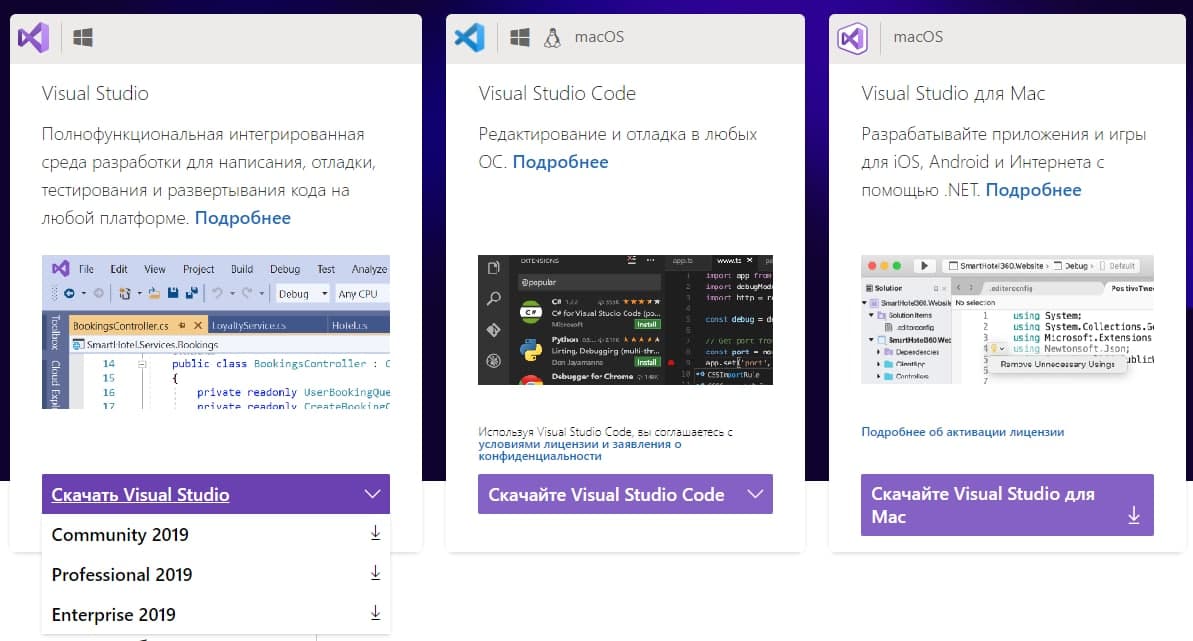 Открыть скачанный файл.В окне «Установка» выбрать пункт «Разработка классических приложений.NET».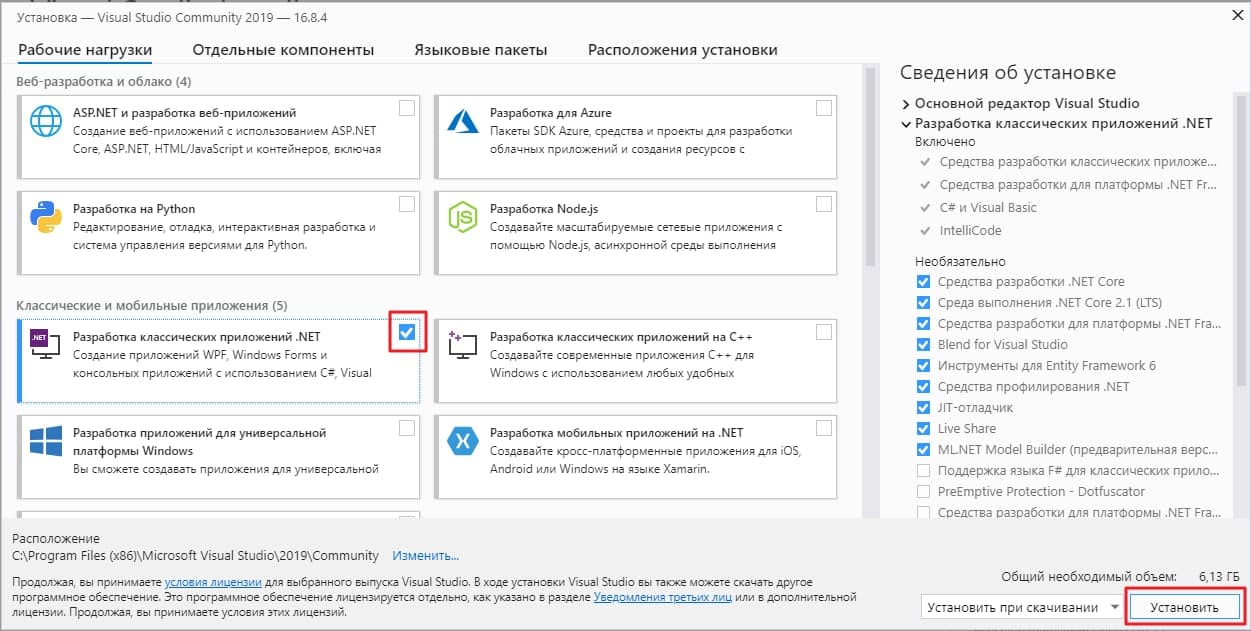 Нажать кнопку «Установить».После установки программы откроется окно авторизации. Если имеется учетная запись Microsoft, следует нажать кнопку «Войти». В противном случае создайте её, нажав на соответствующую ссылку под кнопкой.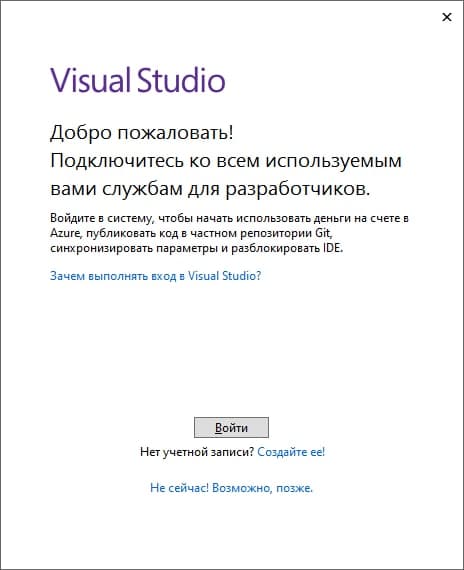 